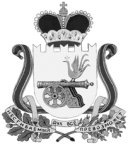 ВЯЗЕМСКИЙ РАЙОННЫЙ СОВЕТ ДЕПУТАТОВРЕШЕНИЕот 27.03.2024  № 33«О внесении изменений в решение Вяземского районного Совета депутатов от 06.09.2021 №81 В     соответствии   с   Федеральным законом от 07.02.2011 №6-ФЗ  «Об общих принципах организации и деятельности контрольно-счетных органов субъектов Российской Федерации, федеральных территорий и муниципальных образований», областным законом от 29.09.2021 №91-з «О мерах по материальному и социальному обеспечению председателя, заместителя председателя, аудиторов контрольно-счетного органа муниципального образования Смоленской области», руководствуясь Уставом муниципального образования «Вяземский район» Смоленской области, Вяземский районный Совет депутатовРЕШИЛ:1. Внести в решение Вяземского районного Совета депутатов                                   от 06.09.2021 №81 «Об утверждении Положения о Контрольно-ревизионной комиссии муниципального образования «Вяземский район» Смоленской области» (в редакции решения Вяземского районного Совета депутатов от 29.09.2021 №90) следующие изменения:в преамбуле решения после слов «контрольно-счетных органов субъектов Российской Федерации» дополнить словами «, федеральных территорий»;в п.1.7. и п.2.8. Положения о Контрольно-ревизионной комиссии муниципального образования «Вяземский район» Смоленской области после слов «контрольно-счетных органов субъектов Российской Федерации» дополнить словами «, федеральных территорий».2. Настоящее решение вступает в силу со дня подписания.3. Обнародовать настоящее решение путем размещения в информационно-телекоммуникационной сети «Интернет» на официальном сайте Вяземского районного Совета депутатов vyazma-region67.ru.Председатель Вяземского районного Совета депутатов						      В.М. Никулин